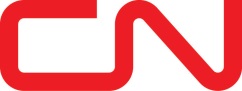                       Please let us know if you need this order shipped faster than UPS Ground.THANK YOU!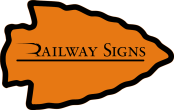 Phone SHIP TOPhone [e-mail]BILL TOPhone [email]DOT NUMBERS:QUANTITY